VETcert recertification application form	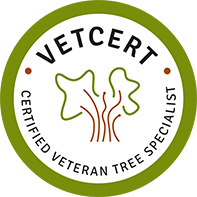 Name:	VETcert level:VETcert ID n°:	Country of residence:	VETcert Certification Centre: As set out in the VETcert Rules: in order to maintain the certification the holder must be able to demonstrate that he/she has maintained their knowledge and skills at the required level, including an awareness of developments in the scientific, technical and practical aspects of veteran tree management, within 3 years of the certification start date or most recent recertification date.This includes providing evidence of work experience, continuing professional development (CPD) and engagement within the veteran tree management sector at the appropriate level. It is expected that you will have carried out at least 30 hours of CPD and have undertaken at least 3 projects/jobs/research work with veteran trees over the three year period. CPD can be both structured (e.g. a course with a certificate of attendance) or unstructured (watching a webinar, reading a book). A maximum of 10 hours unstructured CPD is acceptable (e.g. 20 hours structured, 10 hours unstructured). It is acceptable that all 30 hours are structured. Projects/jobs/research work with veteran trees:	(Please highlight work experience focusing on your competency as a VETcert certificate holder)Please provide at least three examples of projects/jobs/research work with veteran trees, which can include delivering relevant training to others. This needs to include a short description, some idea of the number of days/hours involved and with contact details for the client or colleagues involved (e.g. if it was a research project). You should also describe, briefly, what you have gained from the project/piece of work as well as which unit in the VETcert standard it is relevant to.  The VCC reserves the right to contact those listed below to confirm that relevant work was carried out by you, at an apppropriate level. Continuing Professional DevelopmentPlease highlight CPD focusing on skills and knowledge related to veteran tree management; include programme and certificate of attendance (if available, if not available, please provide some alternative proof) CPD can be both structured (e.g. a course with a certificate of attendance) or unstructured (watching a webinar, reading a book or scientific article). A maximum of 10 hours unstructured CPD is acceptable (e.g. 20 hours structured, 10 hours unstructured). It is acceptable that all 30 hours are structured. If appropriate, please describe any other engagement within the veteran tree management sector below:TO BE FILLED OUT BY THE VETCERT CERTIFICATION CENTREDateContact person & contact detailsShort description of relevant work performed, including what you have gained from it, along with a rough idea of time spent. Identify which unit(s) of the VETcert standard this is relevant for.Structured CPD (Provide a certificate of attendance and programme of event where applicable, or some alternative proof) Structured CPD (Provide a certificate of attendance and programme of event where applicable, or some alternative proof) Structured CPD (Provide a certificate of attendance and programme of event where applicable, or some alternative proof) Structured CPD (Provide a certificate of attendance and programme of event where applicable, or some alternative proof) Structured CPD (Provide a certificate of attendance and programme of event where applicable, or some alternative proof) Structured CPD (Provide a certificate of attendance and programme of event where applicable, or some alternative proof) Structured CPD (Provide a certificate of attendance and programme of event where applicable, or some alternative proof) DateN° of hours (excl. breaks)Course/eventContact person/ organisationShort description and what you have gained from it. Identify which unit(s) of the VETcert standard this is relevant for.Certificate of attendance/ programme attached (if relevant)Unstructured CPD(e.g. watching videos or reading books/scientific articles)Unstructured CPD(e.g. watching videos or reading books/scientific articles)Unstructured CPD(e.g. watching videos or reading books/scientific articles)Unstructured CPD(e.g. watching videos or reading books/scientific articles)Unstructured CPD(e.g. watching videos or reading books/scientific articles)DateHoursContent – (video/book name)Short description and what you have gained from it.Identify which unit(s) of the VETcert standard this is relevant forItemYes/no (if no, provide a short description regard why and what is missing)Approved by and dateProjects/jobs/researchCPDOther